Indicação nº__829___/2016INDICO à Mesa, observadas as formalidades regimentais, que seja oficiado ao Sr. Prefeito Municipal, solicitando urgentes providências, no sentido de que seja feita a poda da árvore localizada na Avenida Itaquaquecetuba, esquina com a Rua Bebedouro, Vila Gepina, neste município. Plenário Vereador Maurício Alves Brás, em 25 de julho de 2016. ___________________________Luiz Carlos GinachiVereador    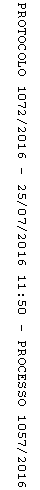 